Forschen. Anwenden. Begreifen – 12. Wildauer Wissenschaftswoche vom 27. Februar bis 3. März 2023 digital und auf dem Campus der TH Wildau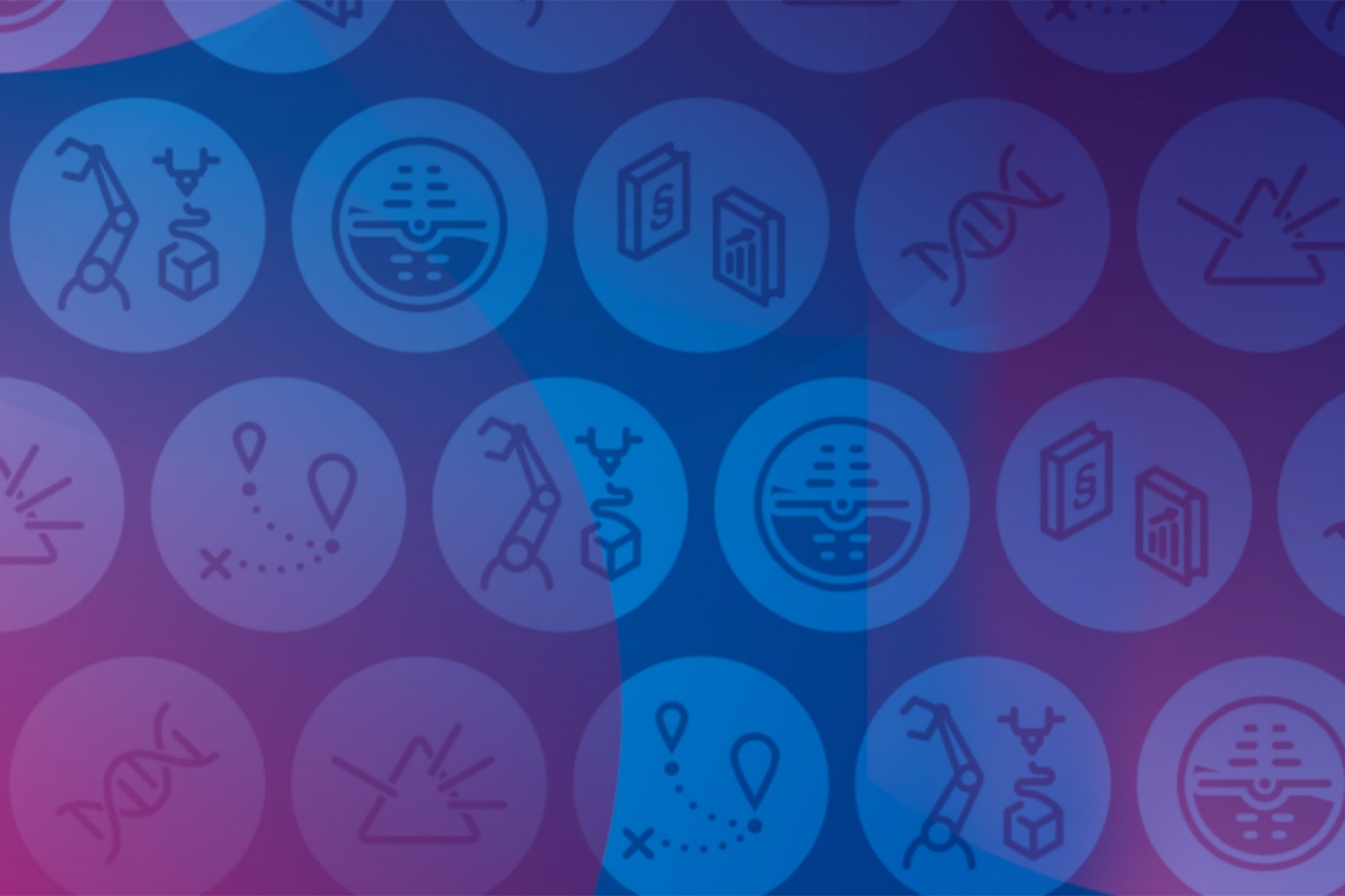 Bildunterschrift: Vom 27. Februar bis 3. März 2023 findet die 12. Wildauer Wissenschaftswoche der Technischen Hochschule Wildau mit Konferenzen, Symposien, Fachtagungen und Workshops zum Thema Forschung und Transfer statt.Bild: Manuel Ahnemüller Subheadline: Wildauer WissenschaftswocheTeaser: Vom 27. Februar bis 3. März 2023 lädt die TH Wildau zur 12. Wildauer Wissenschaftswoche ein. In diesem Jahr finden die Konferenzen, Symposien, Fachtagungen und Workshops sowohl in Präsenz auf dem Campus als auch digital statt. Schwerpunkte sind Künstliche Intelligenz, Neue Mobilität, Sicherheitsforschung für Unternehmen und vieles mehr. Die Referierenden stellen den aktuellen Stand angewandter Forschung vor und geben Einblicke in die vielfältigen Forschungsfelder der Hochschule.  Text: Forschen. Anwenden. Begreifen. – So lautet das Motto der 12. Wildauer Wissenschaftswoche der Technischen Hochschule Wildau (TH Wildau). Vom 27. Februar bis 3. März 2023 präsentieren Referentinnen und Referenten aktuelle Projekte der angewandten Forschung sowie die Forschungsfelder der Wildauer Hochschule. Die Veranstaltung richtet sich sowohl an Fachpublikum als auch an die interessierte Öffentlichkeit und wird in diesem Jahr hybrid stattfinden – zum Teil digital, zum Teil auf dem Campus. Wer also wissen möchte, in welchen Bereichen die Wildauer Wissenschaftlerinnen und Wissenschaftler aktuell forschen und wie die Erkenntnisse genutzt werden können, sollte sich diese Woche vormerken.Die Themenvielfalt ist groß: In den Einzelveranstaltungen geht es um Künstliche Intelligenz und Sprache, photonische Technologien für Nachhaltigkeit, Gesundheit und Umweltschutz, die Entwicklung moderner Kunststoffe, neue Mobilitätsformen, Sicherheitssysteme für Unternehmen und vieles mehr. Feierlicher Auftakt zur EröffnungDie 12. Wildauer Wissenschaftswoche startet mit der feierlichen Übergabe des Forschungs- und Transferpreises der TH Wildau. Der Preis wird in dieser Form erstmals 2023 vergeben und würdigt herausragende Leistungen von Wissenschaftlerinnen und Wissenschaftlern der Hochschule. Die Verleihung erfolgt in den Kategorien "Forschungsorientierte Leistungen" und "Transferorientierte Leistungen" und ist mit insgesamt 5.000 Euro dotiert.Weiterführende Informationen und AnmeldungMehr Informationen zum Programm und den Einzelveranstaltungen der 12. Wildauer Wissenschaftswoche stehen unter www.th-wildau.de/wiwo zur Verfügung. Dort können sich Interessierte bereits für ausgewählte Programmpunkte anmelden. Weitere Informationen werden sukzessive in den nächsten Wochen auf der Webseite ergänzt.Zum Bereich Forschung und Transfer an der TH Wildau: https://www.th-wildau.de/forschung-transfer/ Die Forschungsfelder und –gruppen der TH Wildau: https://www.th-wildau.de/forschung-transfer/forschungsfelder-und-forschungsgruppen/ 
Fachliche Ansprechperson an der TH Wildau:
Stefanie Radig
Zentrum für Forschung und Transfer
TH Wildau
Hochschulring 1, 15745 Wildau
Tel. +49 (0) 3375 508-235
E-Mail: stefanie.radig@th-wildau.deAnsprechpersonen Externe Kommunikation TH Wildau:
Mike Lange / Mareike RammeltTH Wildau
Hochschulring 1, 15745 WildauTel. +49 (0)3375 508 211 / -669E-Mail: presse@th-wildau.de